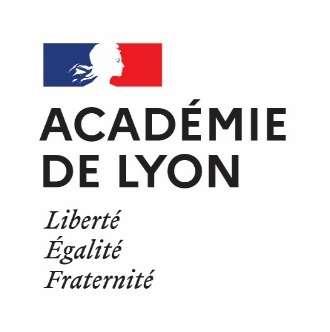  CAP Esthétique cosmétique parfumerie EP3 Conduite d’un institut de beauté et de bien-êtreGRILLE DE VERIFICATION DE CONFORMITE DU SUJET CCFNom du concepteur du sujet :                           Etablissement de formation : N° du sujet : Date : Points de vérification : FormeVérifiéLa maquette fournie est utiliséePolice Arial 12Points de vérification : Première pageVérifiéPrésence d’une situation professionnelle réaliste et significativePrésence du rappel des exigences de l’épreuve pour le juryDocument de réponse : planningVérifiéLe document comporte la phrase : « Renseigner le planning suivant en fonction du sujet, des contraintes imposées par votre cliente. A l’issue de l’épreuve, vous remettrez ce document au jury. »L’espace pour la réponse manuscrite est suffisantLe planning est raisonnablement pré-rempli : 5 à 8 rendez-vous déjà positionnés (Nom, prestation numéro de téléphone)